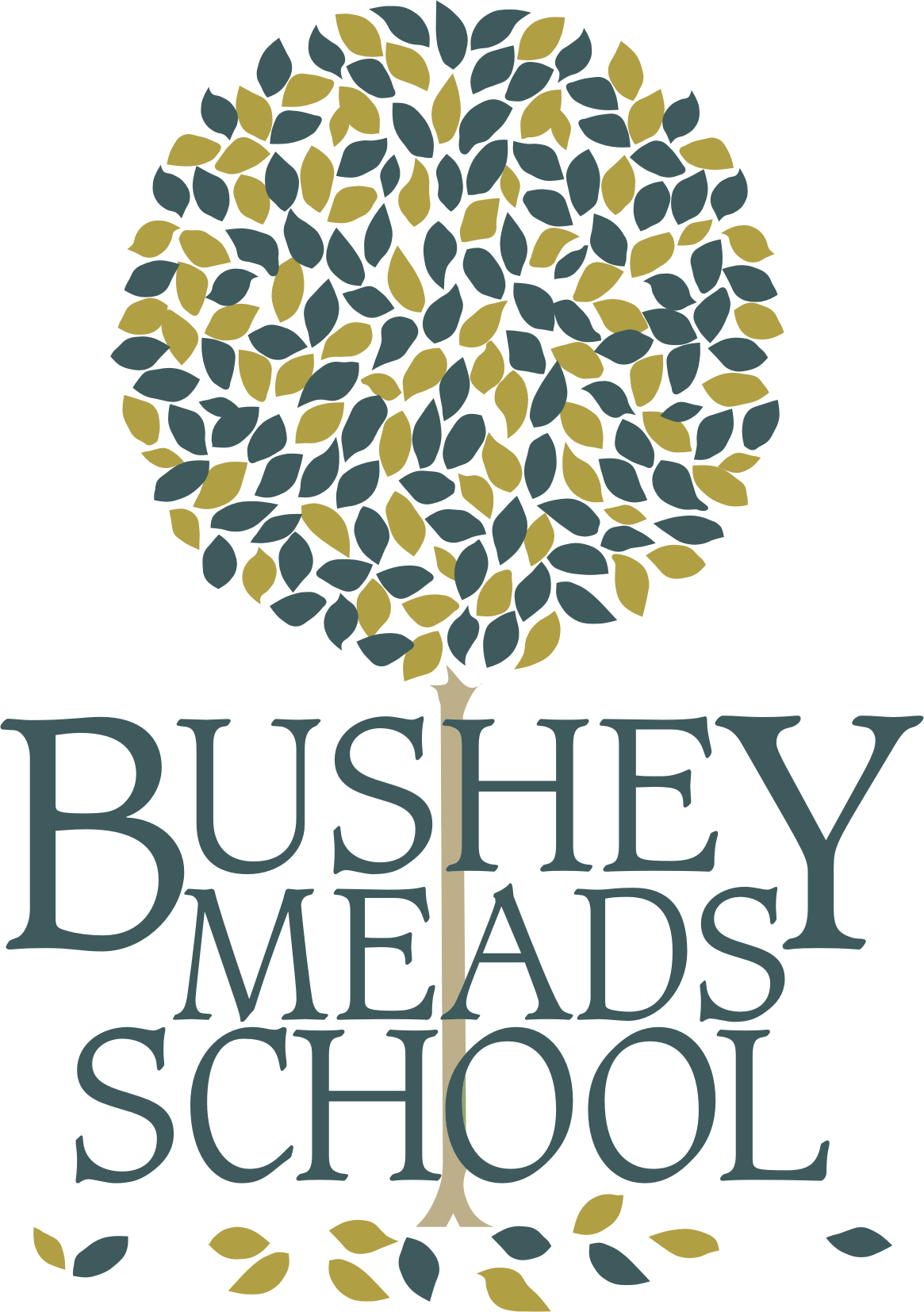 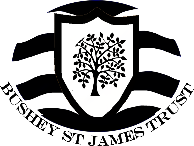 Person SpecificationCasual Examination InvigilatorSeptember 2021EssentialDesirableMethod of AssessmentKnowledge/Qualifications Knowledge/Qualifications Knowledge/Qualifications Knowledge/Qualifications Education/Qualifications to at least Post 16 levelApplicationExperience in a similar roleApplicationA willingness to undertake further relevant training and to pass those skills on to other members of staff as appropriateInterviewGood ICT skills Application/InterviewExperience Experience Experience Experience A successful record of participating as a team memberApplication/InterviewA commitment to safeguarding and promoting the welfare of children and young peopleApplication/InterviewExperience of setting targets for your own work and reviewing progress and outcomesApplication/InterviewA commitment to the school’s Strategic Purpose, Commitment and IntentApplication/InterviewPersonal Skills Personal Skills Personal Skills Personal Skills Able to communicate appropriately with and relate effectively to all levels of staff and studentsApplication/InterviewAbility to demonstrate patience, flexibility and a sense of humourApplication/InterviewCommitted to improving standardsApplication/InterviewAn effective team memberApplication/InterviewAbility to be efficient and reliable and work under pressure Application/InterviewExcellent communication skills, both orally and in writingApplication/InterviewWillingness to assist other Support functions across the school when necessaryInterviewWillingness to undertake training and development suited to the postInterviewEqual Opportunities Equal Opportunities Equal Opportunities Equal Opportunities Must have an understanding of and commitment to the Trust’s equal opportunities policies and proceduresApplication/InterviewTo be able to demonstrate a commitment to celebrating diversity and promoting community cohesion in a multi-cultural settingApplication/Interview